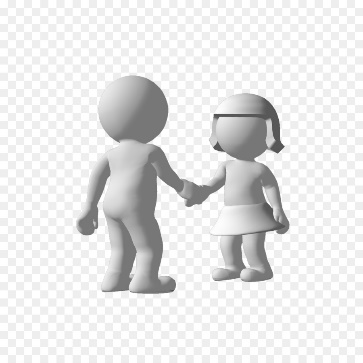 Медиацияпроцесс, в котором участники конфликта с помощью беспристрастной третьей стороны (медиатора) конструктивно его разрешают.Школьная служба примирения (ШСП)это команда единомышленников (взрослых и детей), которая решает возникающие в школе конфликты или противоречия через восстановительные программы, а также распространяет в школе восстановительную культуру.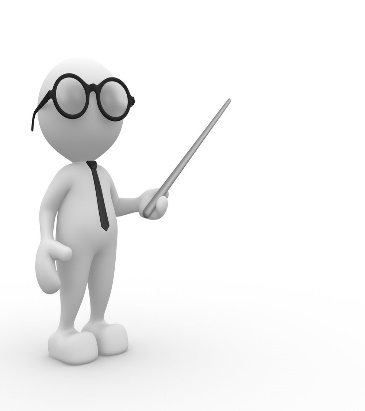 Школьная медиацияэто урегулирование конфликта (спора) между двумя сторонами с участием медиатора – нейтрального посредника, заинтересованного лишь в том, чтобы стороны сами разрешили конфликт максимально выгодно для обеих сторон.Медиатор-ровесник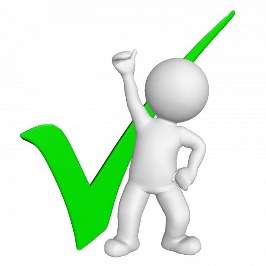 ученик, прошедший подготовку по разрешению конфликтной ситуации между другими учениками посредством процесса медиации.Медиатор никого не обвиняет и не защищает – он занимает нейтральную позицию, помогает сторонам лучше понять друг друга и договориться.Куратор (руководитель) ШСП		педагог, который: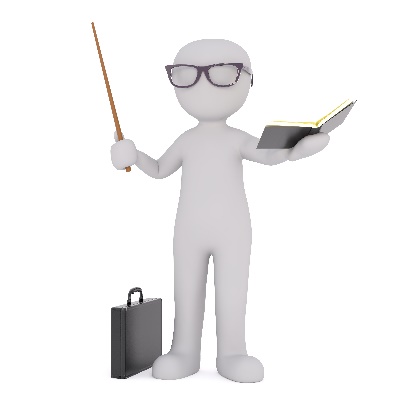 Сам заинтересован в развитии восстановительных практик в школе и принимает их ценности.Имеет доступ к информации о конфликтных ситуациях.Пользуется авторитетом у учителей и учеников.Может отстаивать свое мнение перед администрацией.Может организовать неформальную группу школьников.Готов продолжительное время (не меньше года, а в среднем порядка трех лет) работать со службой примирения.